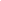 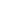 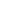 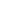 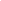 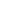 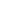 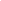 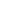 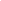 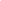 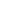 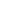 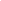 ․․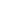 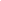 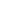 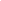 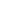 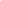 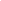 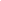 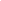 ․Бабунова, Е. С. Психология семьи и семейного воспитания : учеб.-метод, комплекс Березина, Т. А. Взаимодействие педагога с родителями как условие успешного социально-коммуникативного развитияВершинин, В. Н. Домашнее воспитание / В. Н. Вершинин. — Чебоксары : КЛИО, 2008.